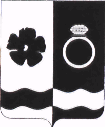 СОВЕТ ПРИВОЛЖСКОГО МУНИЦИПАЛЬНОГО РАЙОНАРЕШЕНИЕг. ПриволжскО согласовании передачи муниципального имущества в безвозмездное пользование Главному управлению МЧС России по Ивановской областиРуководствуясь Федеральным законом от 06.10.2003 №131-ФЗ «Об общих принципах организации местного самоуправления в Российской Федерации», ст. 17.1 Федерального закона от 26.07.2006 N 135-ФЗ «О защите конкуренции», Уставом Приволжского муниципального района, в соответствии с Положением о порядке управления и распоряжения муниципальным имуществом Приволжского муниципального района Ивановской области, утвержденным решением Совета Приволжского муниципального района от 22.11.2011г. №119, на основании обращения Главного управления МЧС России по Ивановской области №2611-6-1 от 21.07.2020 г. о предоставлении в безвозмездное пользование нежилого здания, Совет Приволжского муниципального района РЕШИЛ:1. Согласовать передачу в безвозмездное пользование Главному управлению Министерства Российской Федерации по делам гражданской обороны, чрезвычайным ситуациям и ликвидации последствий стихийных бедствий по Ивановской области» (ИНН 3702062557) следующее муниципальное имущество:- склад запчастей, назначение: нежилое, общей площадью 278,3 кв.м., с кадастровым номером 37:13:010422:337, расположенное по адресу: Ивановская область, г. Приволжск, ул. М. Московская, д.37в.2. Администрации Приволжского муниципального района заключить договор безвозмездного пользования вышеуказанного муниципального имущества.3. Настоящее решение вступает в силу со дня официального опубликования в информационном бюллетене «Вестник Совета и администрации Приволжского муниципального района».Глава Приволжского муниципального района                                                                И.В. Мельниковаот«30»072020 г.№43